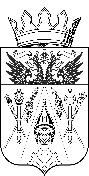 АДМИНИСТРАЦИЯ ВЕРХНЕПОДПОЛЬНЕНСКОГОСЕЛЬСКОГО ПОСЕЛЕНИЯРАСПОРЯЖЕНИЕ09.01.2020                                             № 1                           х. Верхнеподпольный   О проведении работ по благоустройству и наведении санитарного порядка на территории Верхнеподпольненского сельского поселения на 2020 год.            Руководствуясь Федеральным законом от 06.10.2003 № 131-ФЗ «Об общих принципах организации местного самоуправления в Российской Федерации», Уставом муниципального образования «Верхнеподпольненское сельское поселение» и требованиями «Правил благоустройства территории Верхнеподпольненского сельского поселения»     1.Утвердить план мероприятий по наведению санитарного порядка и проведению благоустройства территории Верхнеподпольненского сельского поселения, согласно приложению № 1.    2. Утвердить штаб по благоустройству населенных пунктов:Начальник штаба –  Бузунова И.Г.Члены штаба: Пустошкина С.В.                              Веремийчук Ю.В.Кротов А.В.Боганцова В.В.Манченкова И.В.     3. Закрепить территории поселения в части контроля за санитарным состоянием и благоустройством за специалистами Администрации и депутатами Собрания депутатов, согласно приложения № 2 и № 3.     4. Утвердить перечень границ территорий, определенных к уборке юридическими и физическими лицами на территории Верхнеподпольненского сельского поселения, согласно приложению № 4.     5. Рекомендовать руководителям организаций и учреждений, находящихся на территории Верхнеподпольненского сельского поселения, организовать работы по наведению санитарного порядка на своих и прилегающих территориях.     6. Считать пятницу днем наведения санитарного порядка и благоустройства территории Верхнеподпольненского сельского поселения.     7. Объявить:- с 01.03.2020 по 20.04.2020 – весенний месячник чистоты;- 21.03.2020, 28.03.2020, 04.04.2020, 11.04.2020, 18.04.2020 – субботники.      8. В срок до 27.04.2020 всем организациям, учреждениям и населению произвести побелку деревьев на закрепленных территориях.     9.  Всем предприятиям, организациям принять обязательное и активное участие в субботниках по наведению санитарного порядка.      10. В срок до 27.04.2020 всем предприятиям, организациям и учреждениям предоставить в Администрацию Верхнеподпольненского сельского поселения отчет о проведении мероприятий по наведению санитарного порядка и высадке зеленых насаждений.      11. В срок до 01.04.2020 принять меры по установке урн на своих территориях.      12. Всем предприятиям, организациям, учреждениям до 01.04.2020г. заключить договора на вывоз мусора и ТКО с региональным оператором ООО «Экоград – Н».    13. Сектору по вопросам ЖКХ провести рабочее совещание при Главе Администрации Верхнеподпольненского сельского поселения с руководителями предприятий и учреждений, предпринимателями и председателями СНТ, довести данное Распоряжение и перечень определенных к уборке территорий, согласно приложению, до сведения исполнителей.    14. Руководителям предприятий, организаций и учреждений всех форм собственности, расположенных на территории Верхнеподпольненского сельского поселения, населению, являющимся собственниками или арендаторами домовладений, обеспечить исполнение настоящего Распоряжения.    15. Разместить данное Распоряжение на официальном сайте поселения.      16. Контроль за исполнением данного Распоряжения возложить на главного специалиста Администрации Верхнеподпольненского сельского поселения  –       И.Г. Бузунову.      Глава АдминистрацииВерхнеподпольненскогосельского поселения                                                                                  Т.Н ТерскихПЛАНмероприятий по благоустройству территории
Верхнеподпольненского сельского поселения.Приложение № 1 к Распоряжению Администрации Верхнеподпольненского сельского поселения от 09.01.2020 № 1Приложение № 2 к Распоряжению Администрации Верхнеподпольненского сельского поселения от 09.01.2020 № 1Переченьтерриторий поселения в части контроля за санитарным состоянием и
благоустройством, закрепленных за специалистами Администрации Верхнеподпольненского сельского поселения                                                                                                                                                     Приложение № 3 к Распоряжению Администрации Верхнеподпольненского сельского поселения от 09.01.2020 № 1Переченьтерриторий поселения в части контроля за санитарным состоянием и
благоустройством, закрепленных за депутатами Собрания депутатов
Верхнеподпольненского сельского поселения Приложение № 4к Распоряжению Администрации Верхнеподпольненского сельского поселения от 09.01.2020 № 1 Перечень границ территорий, определенных к уборке юридическими и физическими лицами на территории Верхнеподпольненского сельского поселения.№п/иМероприятияСрок исполнения   Ответственный1.Провести обследование территории поселения на предмет оценки санитарного состояния.январь и весь периодБузунова И.Г. Манченкова И.В.2.Провести рабочие встречи с руководителями хозяйств, владельцами торговых точек, директорами школ, зав. д/садом, ФАП, СДК, библиотеками по поддержанию порядка на вверенных им объектах и прилегающих к ним территориях.февральДашкова И.С. Бузунова И.Г.  Манченкова И.В.3.Довести до руководителей с/хозяйств, владельцев торговых точек, арендаторов и руководителей учреждений образования, здравоохранения и культуры информацию о границах территорий, определенных для уборки.январьМанченкова И.В.4.Провести совещания с руководителями инфраструктур (по водопроводным сетям, газопроводу и отоплению), расположенных на территории Верхнеподпольненского сельского поселения по вопросу наведения санитарного порядка на охранных зонах, принадлежащих им объектах.февральБузунова И.Г.Манченкова И.В..Руководители ресурсоснабжающих организаций5.Провести сходы жителей Верхнеподпольненского сельского поселения по наведению санитарного порядка возле домов, дворов, сараев, приусадебных участков.февраль - мартДашкова И.С.Бузунова И.Г.Манченкова И.В.6.Довести требования «Правил благоустройства территории Верхнеподпольненского сельского поселения» до сведения граждан через информационные стенды, муниципальный печатный орган- газету «Местные ведомости» и официальный сайт поселения.весь периодДашкова И.С. Бузунова И.Г.  Манченкова И.В.Четвернина В.И.7.Усилить контроль за содержанием внутрипоселковых дорог, очисткой от снега, наледи, посыпкой песком подходов к школам, д/садам, ФАП, СДК, центральной площади.январь, февраль, декабрьБузунова И.Г. Руководители организаций, учреждений.8.Контролировать выделение техники сельхозпредприятиями и индивидуальными предпринимателями, для очистки дорог в зимнее время.январь, февраль, декабрьБузунова И.Г. руководители сельхозпредприятий, индивидуальные предприниматели.9.Проводить регулярные объезды территории поселения для контроля надлежащего санитарного состояния.еженедельноБузунова И.Г. Манченкова И.В..  Четвернина В.И.10.Активизировать работу по составлению административных протоколов за нарушение «Правил благоустройства территории Верхнеподпольненского сельского поселения».постоянноДашкова И.С. Бузунова И.Г.  Манченкова И.В.  Четвернина В.И.11.Подключить к работе по контролю за наведением санитарного порядка участкового инспектора и казачью дружину.постоянноДашкова И.С. Крылов С.А. Стрельников С.А.12.Поддерживать постоянную телефонную связь с хуторами поселения и ЕДДС.постоянноБузунова И.Г. Четвернина В.И.13.Организовывать и проводить «Чистые пятницы» с привлечением руководителей хозяйств и индивидуальных предпринимателей.еженедельно март- октябрьБузунова И.Г. Руководители организаций, учреждений, индивидуальные предприниматели.14.Организовать и провести субботники по наведению санитарного порядка и благоустройству территории Верхнеподпольненского сельского поселения.март- октябрьДашкова И.С. Бузунова И.Г.Манченкова И.В.Руководители организаций, учреждений, индивидуальные предприниматели, население.15.Обеспечить подвоз материалов для побелки деревьев школьниками по ул. Советская в х. Верхнеподпольный.апрельБузунова И.Г.16.Организовать работы по наведению санитарного порядка и благоустройству кладбищ х. Алитуб и х. Черюмкин.март-май, сентябрь- октябрьБузунова И.Г. Руководители организаций, учреждений, индивидуальные предприниматели, население.17.Поддерживать санитарный порядок на герритории кладбищ х. Черюмкин и х. Алитуб.постоянноБузунова И.Г. Руководители организаций, учреждений, индивидуальные предприниматели, население.18.Контроль за содержанием в надлежащем санитарным состоянием лесополос, примыкающим к полям сельхозпредприятий и арендаторов на территории сельского поселения.постоянноМанченкова И.В. Руководители сельхозпредприятий индивидуальные предприниматели.19.Поддерживать санитарный порядок на внутрипоселковых дорогах, улицах, площадях, газонах и в парках поселения.постоянноБузунова И.Г. Денежная И.В. Руководители организаций, учреждений, индивидуальные предприниматели, население.20.Продолжить работу по заключению договоров с ООО «Экоград - Н» на сбор и вывоз ТКО и мусора от населения, юр.лиц и ИП.постоянноБузунова И.Г.21.Организовать наведение санитарного порядка на территории памятников погибшим воинам в х.Верхнеподпольный, х Черюмкин и х. Алитуб.март-майБузунова И.Г. Папшев А.В.21.март-апрель, октябрьБузунова И.Г.  Манченкова И.В.Руководители организаций, учреждений, индивидуальные предприниматели, население.22.Организовать и провести субботники по благоустройству и озеленению территории сельского поселения.март-апрель, октябрьБузунова И.Г.  Манченкова И.В.Руководители организаций, учреждений, индивидуальные предприниматели, население.23.Организовать работу школьной бригадымарт - октябрьДашкова И.С. Папшев А.В.24.Организовать работы по озеленению территории поселения:разбивка клумб;высадка деревьев и кустарников (собственный материал)март-майБузунова И.Г.Манченкова И.В.Руководители организаций, учреждений, индивидуальные предприниматели, население.25.Организовать работу по уборке водоохраной территории р.ДонпостоянноООО «Аксайская земля»26.Организовать работу по отсыпке и грейдированию внутрипоселковых дорог.март - октябрьБузунова И.Г.27.Организовать работу по уничтожению карантинной и сорной растительности (согласно дополнительным мероприятиям).май-октябрьБузунова И.Г. Манченкова И.В. Руководители организаций, учреждений, индивидуальные предприниматели, население.28.Не допускать сжигания мусора, листьев, веток на улицах, во дворах.постоянноБузунова И.Г.   Манченкова И.В. Четвернина В.И.29.Не допускать выжигания сухой растительности на территории поселения.постоянноЧетвернина В.И.Манченкова И.В. №п/пДолжность, фамилия, имя, отчество специалистаТерритория1.Зам. Главы Администрации Верхнеподпольненского сельского поселенияДашкова Ирина Сергеевнах. Верхнеподпольный2.Главный специалист сектора по вопросам ЖКХ Бузунова Ирина Григорьевнах. Черюмкин3.Г лавный специалист по вопросам имущественных и земельных отношенийМанченкова Ирина Викторовнах. Алитуб х. Слава Труда№п/пГраницы округаФ.И.О.депутата1х. Верхнеподпольный ул. Советская - дома с № 1 по № 88 (четные и нечетные номера) № 92,93,94,96.Чурсина Инна Викторовна2х.Верхнеподпольныйул.Дружбы д.1/1, д.2, д.3/1, д.4, д.5/1, д.6,д.7/1Николаенко Андрей Викторович3х. Верхнеподпольный.ул. Советская - дома №№ 90/1, 97,99,118,120;- ул. Дружбы - дома с № 5 по № 73 (четные и нечетные номера);ул. Школьная дом № 8. х. Черюмкин.-ул. Молодежная -дома № № 49,53ул. Центральная - дома № № 97,99,101,103Бабенкова Оксана Сергеевна4х.Верхнеподпольныйул. Зеленая -дома с № 2 по №83 (четные и нечетные номера)- ул. Советская - дома с № 98 по № 116 (по четной стороне).Киреева Инна Маликовна5х.Верхнеподпольныйул. Школьная - дома №№ 9,10,11,12,13,14.Смаглеева Людмила Анатольевна6х.Черюмкинул. Набережная - дома с № 1 по № 28, № 30;ул. Центральная - дома с № 67/4 по № 95(нечетная сторона).пер. Юбилейный - дома №№ 1,2,3,4, 5ул. Молодежная - дома № № 33,35, 37,39,41.Кротов Андрей Викторович7х.Черюмкин- ул. Центральная - дома с № 1 по № 67 (по нечетной стороне), с № 2 по № 92 (по четной стороне);-ул. Молодежная- дома с № 45 по №47 (нечетная сторона) дома №50,51,54,55Боганцова Валентина Васильевна8х.Черюмкин-ул. Молодежная - дома с № 1 по 31 (по нечетной стороне), с № 2 по № 48 (по четной стороне);- ул. Садовая - дома № № 5,6;Пустошкина Светлана Викторовна9х.Алитубул.Набережная-дома№№29,296 с №31 по№42.Аралкина Ирина Алексеевна10х.Слава Трудах. Верхнеподпольный.- ул. Дружбы -№ .22 по ,28 (четная сторона);ул. Мира; ул. Новая.Веренич Геннадий Владимирович №п/пНаименование, адрес, телефонДолжность, фамилия,имя, отчестворуководителяТерритория12341.ООО «Аксайская Земля» 346716 Ростовская область, Аксайский район,х. Верхнеподпольный, ул. Школьная 1тел. 34-6-41Генеральный директорГоловин Алексей ВалерьевичТерритория всех производственных участков, включая прилегающую территорию до примыкающей проезжей части улицы или переулка, в пределах границ санитарно – защитной зоны, установленной СанПиН 2.2.1/2.1.1.1200-03.Защитные лесополосы, прилегающие ко всем полям ООО «Аксайская Земля».2.ООО «Естественный отбор» 346716 Ростовская область, Аксайский район,х. Верхнеподпольный, ул. Школьная 1тел. 34-6-41Генеральный директорФирсова Елена ПавловнаТерритория всех производственных участков, включая прилегающую территорию до примыкающей проезжей части улицы или переулка, в пределах границ санитарно – защитной зоны, установленной СанПиН 2.2.1/2.1.1.1200-03.3.ООО «Терминал» 346716 Ростовская область, Аксайский район,х. Верхнеподпольный, ул. Школьная 1тел. 34-6-42ДиректорТопчиевВячеслав ГеннадьевичТерритория всех производственных участков, включая прилегающую водоохранную санитарную территорию до примыкающей проезжей части дороги, в пределах границ санитарно – защитной зоны, установленной СанПиН 2.2.1/2.1.1.1200-03.4.СПК «Колхоз Донской» 346706 Ростовская область, Аксайский район, х. Черюмкин, ул. Центральная 67тел. 28-8-46ПредседательКротов ГеоргийАнатольевичТерритория всех производственных участков, включая прилегающую территорию до примыкающей проезжей части улицы или переулка, в пределах границ санитарно – защитной зоны, установленной СанПиН 2.2.1/2.1.1.1200-03.Защитные лесополосы, прилегающие ко всем полям СПК «Колхоз Донской». 5.Производственный участок «Зерноградский» (НС-2) 346716 Ростовская область, Аксайский район, х. Верхнеподпольный,ул. Зеленая 1.Директор Производственного участка «Зерноградский»                                                                                                                                                                 Обруч Александр АнатольевичТерритория всех производственных участков, включая прилегающую территорию до примыкающей проезжей части улицы или переулка, в пределах границ санитарно – защитной зоны, установленной СанПиН 2.2.1/2.1.1.1200-03.6.МБДОУ д/с № 28 «Рябинушка» 346716 Ростовская область, Аксайский район, х. Верхнеподпольный, ул. Школьная 2, тел. 34-6-75ЗаведующаяЕременко Дина СергеевнаДворовая территория и прилегающая территория по периметру на расстоянии 15м.7.МБОУ СОШ х. Верхнеподпольный, 346716 Ростовская область, Аксайский район, х. Верхнеподпольный, ул. Школьная 3, тел. 34-6-91ДиректорПапшев АлександрВасильевичДвор школы и прилегающая территория. Стадион, спортплощадка и прилегающая к ним территория. Территория памятников в х. Верхнеподпольный и х. Черюмкин и прилегающие к ним территории. 8.МБДОУ д/с № 29 «Черемушка»  х. Черюмкин, ул. Центральная 67/4, тел. 28-8-39ЗаведующаяАниканова ЛарисаВладимировнаДворовая территория и прилегающая территория по периметру на расстоянии 15м.Территория в радиусе 5м, прилегающая к пожарному водоему.9.МБУК ВСП «Верхнеподпольненский СДК» 346716 Ростовская область, Аксайский район, х. Верхнеподпольный, ул. Школьная 1, тел. 34-6-68х. Черюмкин, ул. Центральная 67/3тел. 28-8-88х. Алитуб, ул. Луговая 1Директор Хандов ЭдуардВикторовичКабарухин ОлегВикторовичНепрокина НатальяНиколаевнаПрилегающая территория по периметру на расстоянии 15 м. Сквер возле СДК.Прилегающая территория по периметру на расстоянии 15 м. Сквер возле СДК.                                                                                 Прилегающая территория по периметру на расстоянии 15 м. Территория памятника участникам ВОВ. 10.МБУК ААР МЦБ им.Шолохова Верхнеподпольненский отдел  346716 Ростовская область, Аксайский район, х. Верхнеподпольный, ул. Школьная 1, тел. 34-6-82ЗаведующаяПечереева ВалентинаГеоргиевнаПрилегающие территории до примыкающей проезжей части улицы или переулка. Клумба возле административного здания в х.Верхнеподпольный, 11.МБУК ААР МЦБ им.Шолохова Черюмкинский отдел  346716 Ростовская область, Аксайский район, х. Черюмкин, ул. Центральная 67/3 тел. 28-8-88Заведующая Каргалова Елена АнатольевнаПрилегающие территории до примыкающей проезжей части улицы или переулка.12.ФАП х. Верхнеподпольный, ул. Школьная 1, тел. 34-6-37х. Черюмкин, пер. Юбилейный 4/2 х. Алитуб, ул. Российская 22/2ЗаведующиеМорозова Инна ГригорьевнаСвирякина Ольга ГеннадьевнаПрилегающая территория в радиусе .Прилегающая территория до проезжей части ул. Молодежной и пер. Юбилейный.Прилегающая территория в радиусе .13.ОСО, х. Верхнеподпольный, ул. Школьная 1ЗаведующаяБоганцова ВалентинаВасильевнаТерритории обслуживаемых пенсионеров.14.МБУПП ЖКХ г. Аксая, котельная № 12 х. Верхнеподпольный, ул. Советская тел. 34-6-19МастерБабкин МихаилНиколаевичТерритория производственных участков, включая прилегающую территорию до примыкающей проезжей части улицы или переулка, в пределах границ  санитарно – защитной зоны установленной СанПиН 2.2.1/2.1.1.1200-03.15.ООО «Ольгинский КООП магазина №67», х. Верхнеподпольный, ул. Советская 85ООО «Ольгинский КООП магазина №78», х. Слава Труда, ул. СлавянскаяДиректорКуклин АндрейНиколаевичПрилегающая территория по периметру на расстоянии 15м, Прилегающая территория по периметру на расстоянии 15м, 16.ИП Бондаренко,               х. Верхнеподпольный, ул. СоветскаяРуководительБондаренкоВладимир АлександровичДворовая и прилегающая территории по периметру на расстоянии 15м.17.Магазины предпринимателей:х. Верхнеподпольный, ул. Советская 110х.Черюмкин,ул.Центральная 60х. Верхнеподпольный, ул. Советская 89/1х. Верхнеподпольный, ул. Дружбы 1/2х.Верхнеподпольный, ул. Советская 91ах. Черюмкин, ул. Центральная 67/1х.Алитуб, пер.Колодезный 4Предприниматели:Лихолетова ТатьянаНиколаеваРунова ЛюбовьСтепановнаЕгощенкова Наталья ВладимировнаНовиков АндрейАлександровичЛеонова ВераКасьяноваПрилегающие территории до примыкающей проезжей части улицы или переулка.18.АЗС х. Слава Труда, ул. Дорожная 1РуководительСевастьянов Сергей ЮрьевичТерритория заправки, включая прилегающую территорию до примыкающей проезжей части улицы или переулка, в пределах границ  санитарно – защитной зоны установленной СанПиН 2.2.1/2.1.1.1200-03. 19.Кафе в х. Слава ТрудаРуководительШпортенко АлександрДмитриевичПрилегающая территория до примыкающей проезжей части улицы или переулка.20.ИП Шеремет х.Верхнеподпольный, ул.Школьная 4Шеремет НатальяВладимировнаПрилегающая территория по периметру на расстоянии 15 м.21.Население Дворовые и прилегающие к ним территории